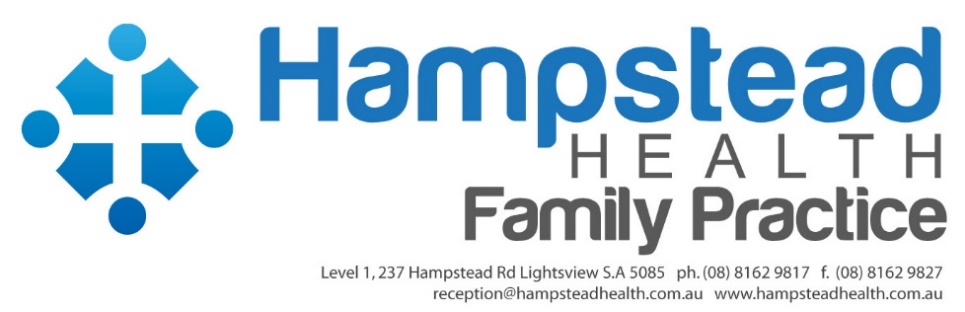 Patient Feedback FormMr/Mrs/Ms (other)_________  First name___________________ Last name____________________Address _____________________________________________________________________________________________________________________________________________________________Contact phone number ________________________ Email address __________________________Date of birth _________________________________________________________________________________________________________________________________________________________________________________________________________________________________________________________________________________________________________________________________________________________________________________________________________________________________________________________________________________________________________________________________________________________________________________________________________________________________________________________________________________________________________________________________________________________________________________________________________________________________________________________________________________________________________________________________________________________________________________________________________________________________________________________________________________________________________________________________________________________________________________________________________________________________________________________________________________________________________________________________________________________________________________________________Signature _______________________________   Date _____________________________________Thank you for bringing this to our attentionPlease return this form by email to teamleaders@hampseadhealth.com.au or deliver to Hampstead Health Family Practice